            TÜRKİYE ATLETİZM FEDERASYONU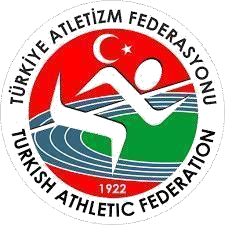 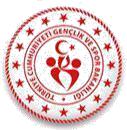 UZAKTAN EĞİTİM ÇOCUK KORUMA VE ÇOCUK ATLETİZMİ EĞİTİM PROGRAMI26-27 / 30 Mayıs 202226-27 / 30 Mayıs 2022 tarihinde gerçekleşecek olan ‘‘Çocuk Koruma, Çocuk Atletizmi Eğitim Programı ve Çocuk Atletizmi Uygulama Eğitimi ’’ konu başlıklı Uzaktan Seminerine katılmaya hak kazanan kursiyerlerin listesi aşağıda yer almaktadır.Söz konusu eğitimin ilk iki günü (26-27 / 30 Mayıs 2022) Uzaktan Eğitim ile Zoom Uygulaması üzerinden gerçekleşecektir (Tüm kursiyerlerin katılması zorunludur).Yüz yüze eğitim 03 Haziran 2022 (1. Grup / 2. Grup ), 04 Haziran 2022 (3. Grup / 4. Grup / 5. Grup) tarihleri arasında Gaziantep’de Yeşilevler Spor Salonu’nda (Yeditepe Mahallesi 85079 Nolu Sokak Şahinbey/Gaziantep) gerçekleşecektir. (Tüm kursiyerlerin katılması zorunludur).Seminerin gerçekleşeceği Zoom Uygulamasına giriş sırasında kullanılacak olan Webinar ID ve Password (Şifre) aşağıda adı geçen kursiyerlerin sisteme kayıt oldukları E-Posta adreslerine gönderilecektir.Gelen Webinar ID ve Şifreyi Gereksiz ya da Spam klasörlerinizde de kontrol etmeniz rica olunur.26 Mayıs 2022 tarihindeki Çocuk Koruma Programının yayını 15.00’de başlayacak olup, yayına 14.40 itibariyle giriş yapmanız gerekmektedir.Gerçekleşecek olan Seminer için gönderilmiş olan Webinar ID ve Password (Şifre) E-Posta adresine ulaşmadığını düşünen kursiyerlerimiz kubra.islak@taf.org.tr adresine 26 Mayıs 2022 saat 14.00’e kadar geri dönüş yapmaları gerekmektedir.Zoom yayınına giriş yaparken adınızı ve soyadınızı eksiksiz ve doğru olarak yazmanız yoklama alınacağı için önem teşkil etmektedir.Uzaktan ve Uygulama Eğitimi verilen derslerde yoklama yapılacak, yoklamada 1 derse bile girmeyen katılımcılar yok sayılacak ve kurs ile ilişiği kesilecektir. (Ücret iadesi olmayacak ve bir sonraki kursa aktarımı sağlanmayacaktır.)Kurs programı ve uzaktan eğitim hakkında katılımcılara yeterli bir süre öncesinde bilgi verildiğinden, kursa katılımınızla ilgili herhangi bir mazeret kabul edilmeyecektir.Kursun ilk iki günü Uzaktan Eğitimle gerçekleşeceği için, bulunacağınız yerde yeterli hızda internet bağlantısı ve donanım olması gereklidir. Internet imkânlarından kaynaklı sorunlar mazeret olarak kabul edilmeyecektir. Her ne kadar eğitimi akıllı telefon veya tabletten takip etmeniz olası olsa da tavsiye edilmemektedir. Bu yöntem kaynaklı olumsuzluklar mazeret olarak sunulamazZOOM UYGULAMASI KULLANIM ŞEKLİİlk olarak www.zoom.us adlı internet sitesinden Zoom uygulamasını indirerek Seminer Öncesinde Telefon veya Bilgisayarınızda uygulamayı hazır ediniz.Uygulamayı açtıktan sonra join ikonuna tıklayarak E-posta adresinize Federasyonumuz tarafından gönderilen Webinar ID ve Password (Şifre) ile yayına katılım sağlayabilirsiniz.Zoom yayınına giriş yapılırken katılımcının adı ve soyadı eksiksiz ve doğru olarak yazılmalıdır.TÜM SORU VE CEVAPLARINIZ İÇİNkubra.islak@taf.org.tradresine yaşadığınız problemi belirten E-Posta gönderiniz.Katılımcı ListesiKatılımcı ListesiKatılımcı ListesiKatılımcı ListesiKatılımcı ListesiKatılımcı ListesiKatılımcı ListesiKatılımcı ListesiNoAdıSoyadıNoAdıSoyadıSoyadı1ABDULLAH DURĞUT 31MUHAMMET GÜNERGÜNER2ABDULSAMET DİNCER32MURAT PAYAMPAYAM3ABİT TAN33MUSA SEVÜKSEVÜK4AHMET BURAK  KURT34MUSTAFA BÜLBÜLBÜLBÜL5AYŞE ODUNCU 35MUSTAFA UFUK BOZOĞLANBOZOĞLAN6BARANFASULYE36NAZELİN KAYAKAYA7BERİVAN ÖZPOLAT37NEŞETGEZER GEZER 8CANSU ALMAS38NİZAMETTİN GÜLMEZ GÜLMEZ 9CANSU KARAOĞLU 39OSMANYILMAZ YILMAZ 10CİHATTOPRAK40ÖMER SEZERSEZER11DİLEK  ÜÇPINAR41REŞİTÖZDEMİRÖZDEMİR12EMREDEV42REYHAN FASULYE FASULYE 13EVİN ŞEN43SADUNOLCAYOLCAY14FATMA GÜL  TAŞKIN44SAMETŞİMŞEKŞİMŞEK15FATMA KÜBRA GÜNDOĞAN45SİBEL YAYLAR 16FATMA NUR ŞENSES46SONER  GÖKGÖZ17GİZEM KILIÇ 47SULTAN KILIÇ 18HALİL AÇAR 48SÜMEYYE SOLAK19HASAN EMRE ERDEM49ŞAHİN APAYDIN20HATİCEAY50ŞEYMA ÇAĞLI21HATİCE FIRAT 51ŞİYAR ÇELİK22HATİCE GÖKNUR YILDIRIM52TUBA KOYUNCU23HATİCE İŞCAN PİSKİN 53TÜRKANGEZEN24HİLALSOLAR54ÜMİT KEMAL PİŞKİN 25HÜLYA AFŞİN55YAŞAR AÇAR26MAHMUTALÇAY 56YAŞAR BARIŞ ERDEM 27MEHMET AKSAK57ZEHRA YAMAÇ28MEHMET EMİN AKDAĞ 58ZEKİYE ÇETİN29MEHTAP  KIZIKOĞLU59ZEYNEP KAYA30MEMİK SERT60